VÝBĚR MAPY PRO HODNOCENÍ ZNEČIŠTĚNÍ OVZDUŠÍ ČESKAPRACOVNÍ LIST PRO ŽÁKYCÍL HODINY:V této hodině vybereš vhodnou mapu pro diskuzi na téma znečištění ovzduší v Česku a naučíš se kriticky vybírat informace z internetu.VYPRACOVÁNÍ:S pomocí internetu definujte pojmy emise a imise.Emise:Imise:Jaké látky reprezentují chemické vzorce NO2 a SO2? Co znamená PMX?Vyhledejte na internetu alespoň dvě mapy znečištění ovzduší v Česku. Výstřižky map vložte do níže připraveného prostoru a u obou map uveďte požadované charakteristiky.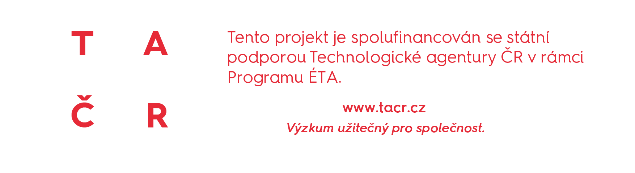 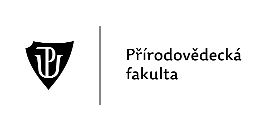 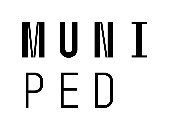 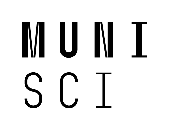 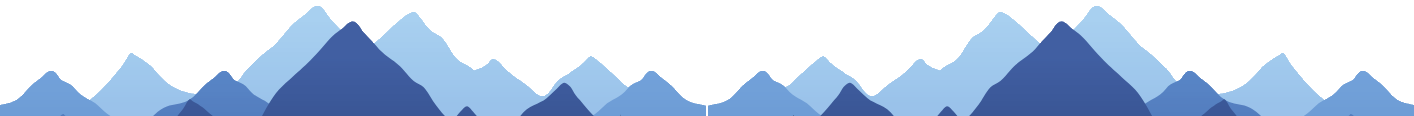 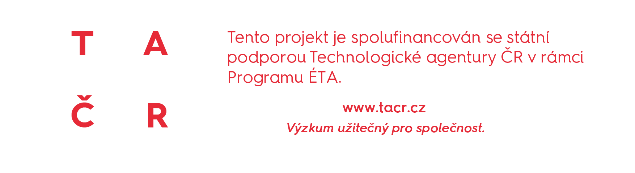 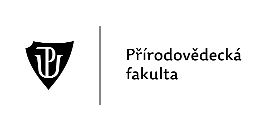 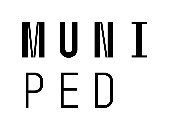 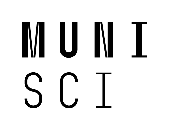 Postupujte podle kroků na obrázku.Pracujte s webovou aplikací Národní geoportál ISPIRE https://geoportal.gov.cz/web/guest/map. Zvolte vpravo záložku “Mapové kompozice”.Zvolte záložku “Životní prostředí”.Vyberte příslušnou mapu znečišťující látky.klikněte na “Přidat do mapy” (pokud už v mapě nějakou vrstvu máte a už s ní dál nechcete pracovat, zvolte “Přepsat mapu”).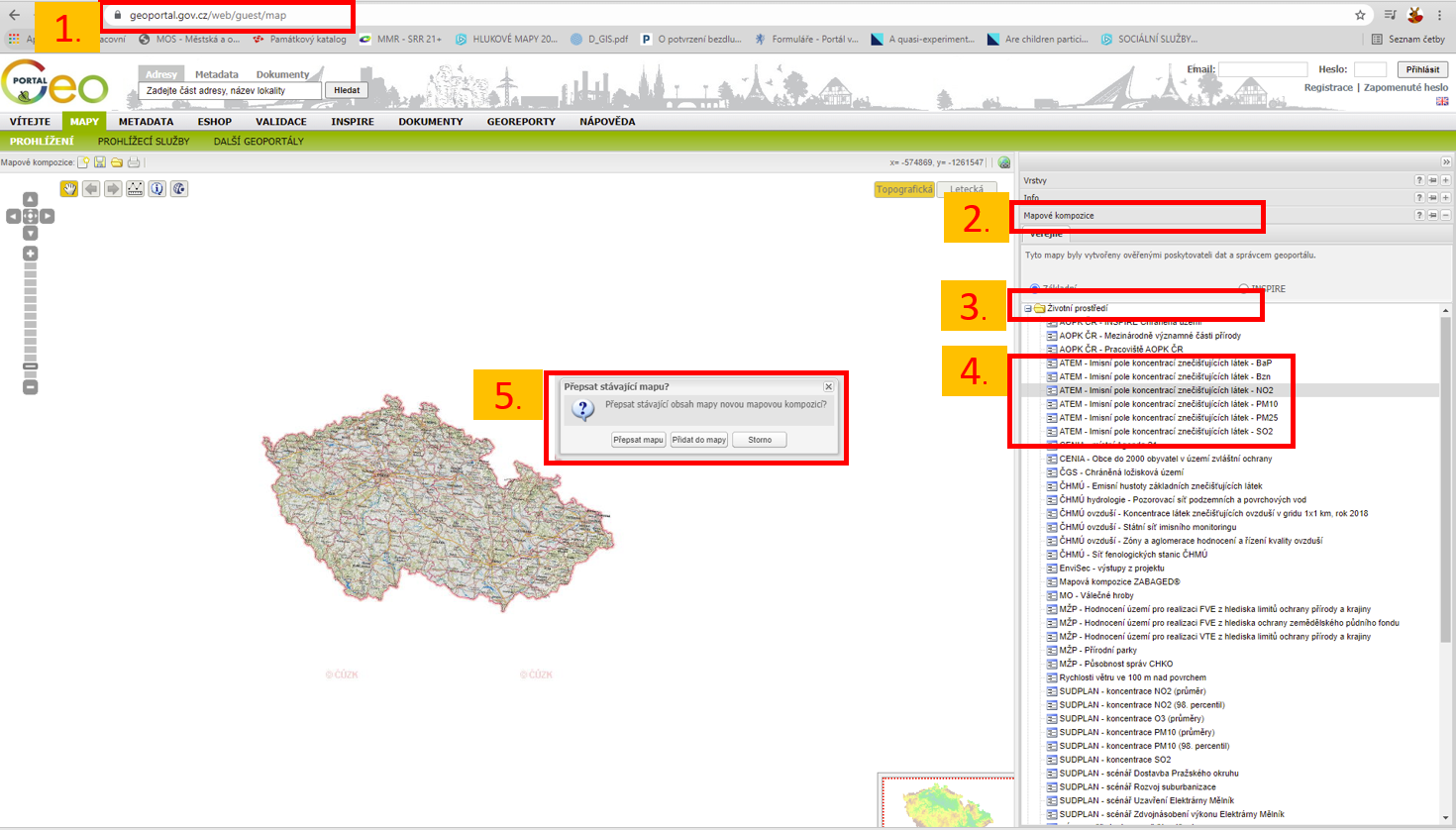 Po přidání mapy se přepněte do záložky “Vrstvy”Legendu zobrazíte kliknutím na  vpravo dole.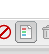 Informace o vrstvě a její vlastnosti můžete nastavit pomocí tlačítka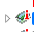 Měřítko mapy můžete měnit kolečkem na myší nebo nástrojem vlevo.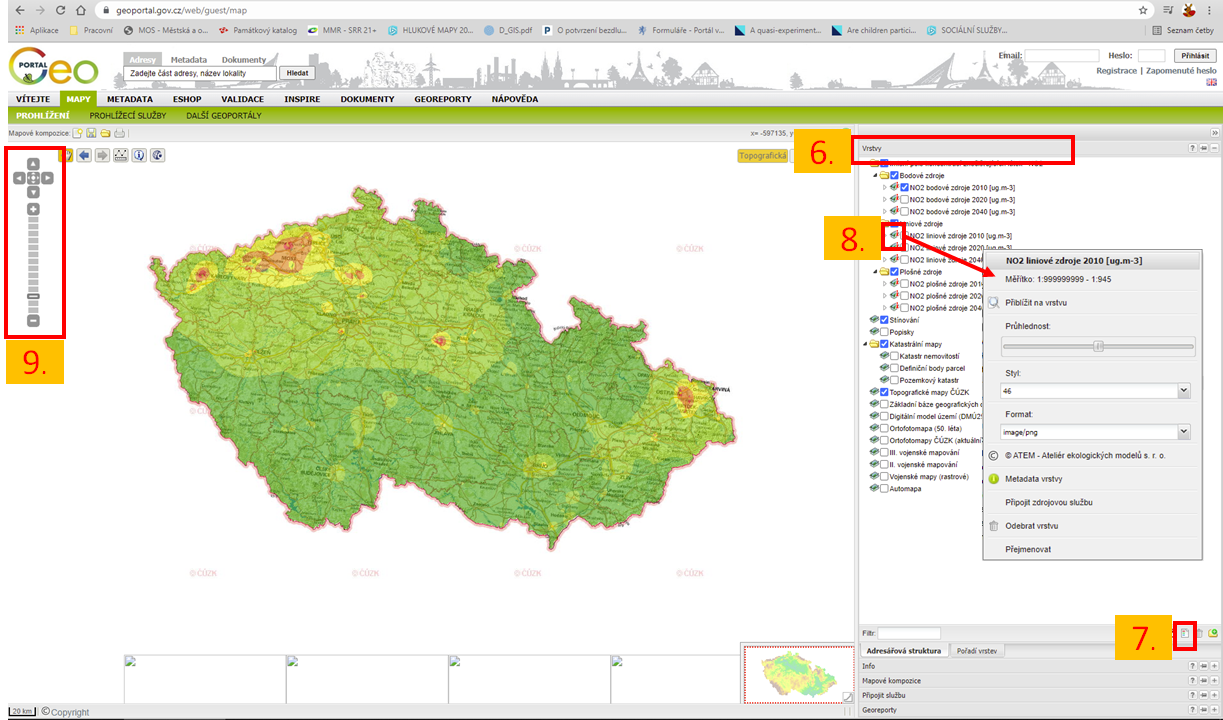 Pomocí map na Geoportálu zodpovězte následující otázky.Které regiony Česka byly v roce 2020 nejvíc znečištěny bodovými zdroji NO2?Na kterých liniích (myšleno např. silnice, železnice, vodní toky či jiné) se v roce 2020 nejvíce projevuje znečištění NO2?Co může být zdrojem znečištění NO2?Porovnejte znečištění bodovými zdroji SO2 za roky 2010 a 2020. Uveďte, ve kterých regionech došlo ke zmenšení znečištění.Diskutujte, proč za 10 let došlo ke zmenšení znečištění SO2 a jak znečištění snížit.Přidejte si na sebe vrstvy znečištění bodovými, plošnými a liniovými zdroji PM25 za rok 2020 a uveďte tři nejvíce znečištěná místa v Česku. Identifikujte s využitím leteckého snímku nebo aplikace www.mapy.cz zdroje znečištění. Můžete využít funkci “Průhlednost”.Porovnejte mapy znečištění, které jste sami našli v úkolu 3 a vybranou mapou znečištění na Geoportálu. Za tímto účelem si přidejte do tabulky v úkolu 3 další sloupec.Sem vložte výstřižek mapy 1Sem vložte výstřižek mapy 1Zdroj mapy (instituce, odkaz):Zdroj mapy (instituce, odkaz):Je instituce, která mapu vydala věrohodná?ANO x NE x nedokážu posouditJe instituce, která mapu vydala věrohodná?ANO x NE x nedokážu posouditJaké je měřítko mapy?Jaké je měřítko mapy?Obsahuje mapa legendu?Obsahuje mapa legendu?Jaká/é znečišťující látka/y je/jsou znázorněny?Jaká/é znečišťující látka/y je/jsou znázorněny?K jakému datu jsou uvedené údaje?K jakému datu jsou uvedené údaje?